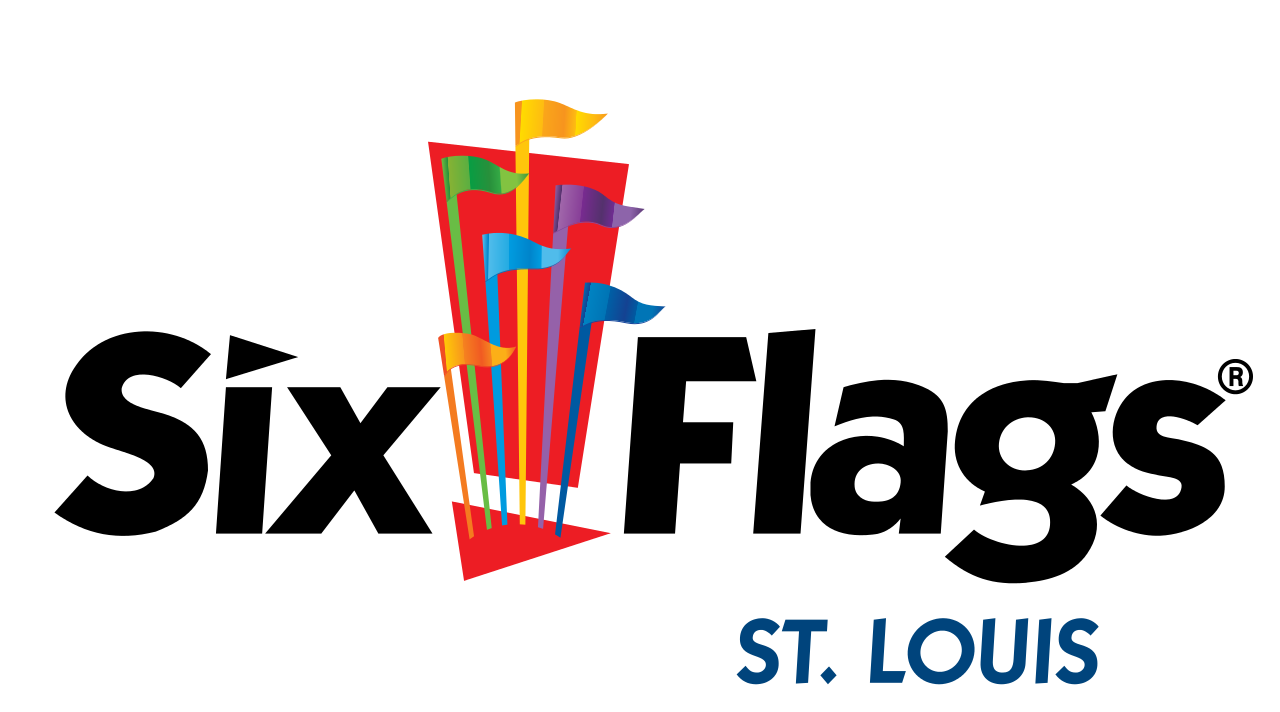 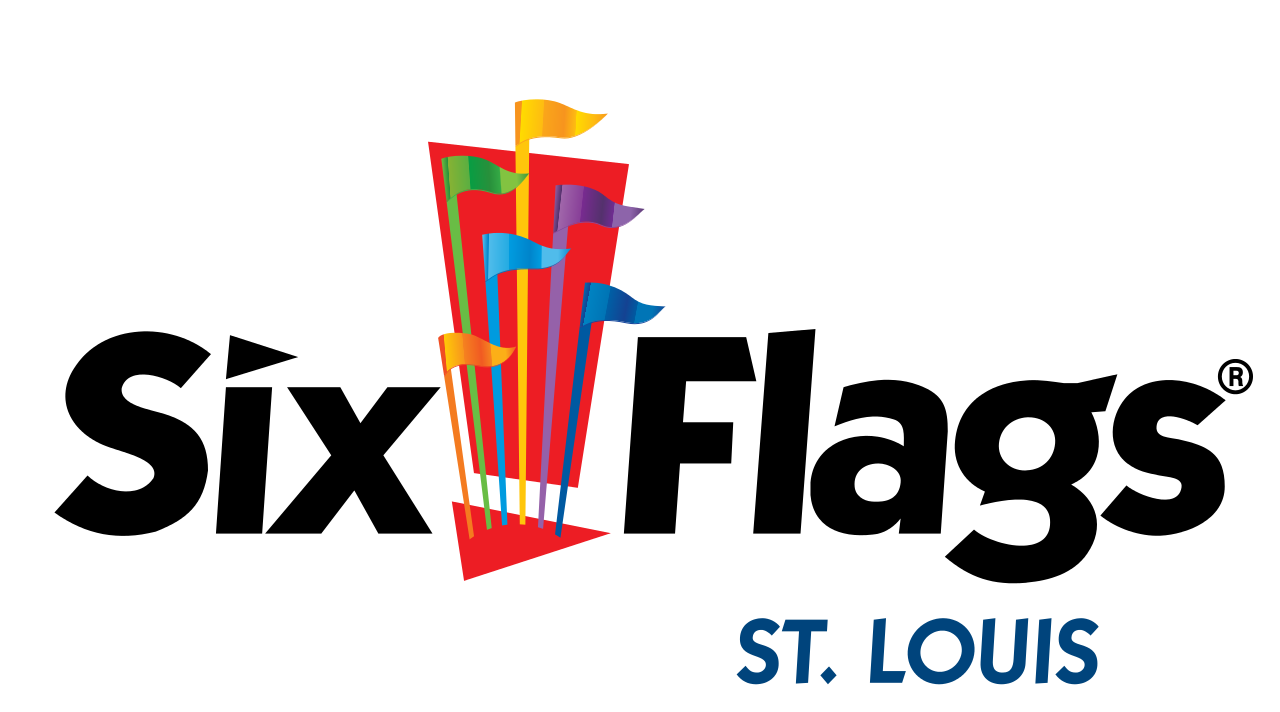 Six Flags –   Grandparents’ Trip Monday, June 5, 2023Six Flags St. Louis is Missouri’s largest, most exciting theme park!  With dozens of rides and attractions, including soaring rollercoasters, enchanting children’s rides, a waterpark, and live entertainment.  Get ready to let loose and laugh!  From the highest heights to the gentlest adventures, Six Flags has plenty of rides you can enjoy with your grandchild.  A one-day dining pass with refillable drink bottle is included in the price.Trip cost:  $115/person  (sign up by May 22)Trip includes:Deluxe Motorcoach TransportationAdmission to Six FlagsOne-Day Dining PassDriver Gratuities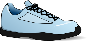 